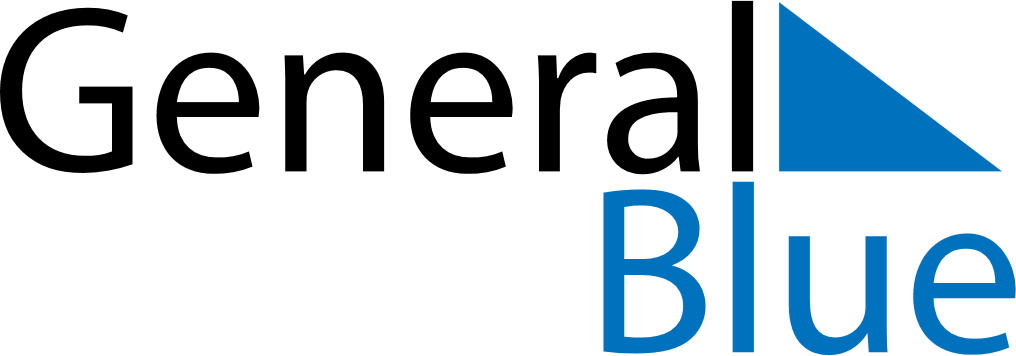 September 2026September 2026September 2026September 2026LiechtensteinLiechtensteinLiechtensteinSundayMondayTuesdayWednesdayThursdayFridayFridaySaturday123445678910111112Mariä Geburt1314151617181819202122232425252627282930